МИНИСТЕРСТВО ОБЩЕГО И ПРОФЕССИОНАЛЬНОГО ОБРАЗОВАНИЯ РОСТОВСКОЙ ОБЛАСТИГосударственное казенное учреждение социального обслуживания Ростовской областиЦентр помощи детям, оставшимся без попечения родителей«Ростовский центр помощи детям № 7»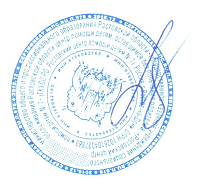                                                                           УТВЕРЖДАЮ                                                                  Директор_____________     О.И.Тимко                                                                                             «____» __________2016 г.Рассмотрено и одобрено                   на заседании Педагогического совета                                                                            «______» ____________ 2016 год                                                        (Протокол № _____)ПОЛОЖЕНИЕ О ПОПЕЧИТЕЛЬСКОМ СОВЕТЕ     РАЗРАБОТАННО                                                         ВВОДИТСЯ В ДЕЙСТВИЕ     Зам директора по ВР                                                с «___» _______ 2016 г.     Оганесян М.Н.     __________________                                                 Приказ № ______    «___» _________ 2016 г.                                             от «___» _______ 2016 г.   СОГЛАСОВАННО  Юрист Шкуропатова А.П.  _____________________  «___» __________ 2016 г.Общее положение.Попечительский Совет государственного казенного учреждения социального обслуживания Ростовской области Центра помощи детям, оставшимся без попечения родителей Ростовский центр помощи детям № 7 (далее именуемым ПС) является формой самоуправления учреждения и действует на основании настоящего положения. Попечительский совет-это орган самоуправления, который создается с целью оказания помощи и привлечения дополнительных материальных и финансовых средств для организации образовательно-воспитательного процесса в учреждении и укрепления материально-технической базы учреждения.В состав попечительского совета могут входить представители общественности, предприятий и организаций различных форм собственности, заинтересованных в улучшении финансового и материального обеспечения образовательно-воспитательного процесса в учреждении.Попечительский совет формируется на общем собрании, которое определяет его состав, срок его полномочий и избирает представителя попечительского совета. Осуществление членами ПС своих функций осуществляется на безвозмездной основе.Совет воздействует с другими органами самоуправления учреждения по вопросам, входящим в компетенцию ПС.ПС взаимодействует с администрацией (руководителем) Центра по вопросам, входящим в компетенцию ПС. Совет вправе принимать решение рекомендованного характера для администрации. Администрация центра представляет отчет ПС, вкладчикам о целевом использовании средств. Администрация (руководитель) центра обязан оказывать помощь и поддержку деятельности ПС, и несет ответственность за действия, препятствующие работе ПС.Цели и задачи Попечительского совета. Содействие и привлечение внебюджетных средств в смету Центра. Определение приоритетности проектов и программ образовательного учреждения для их дальнейшего финансирования. Контроль над целевым использованием внебюджетных средств администрацией детского дома.Состав попечительского совета.Членами ПС могут быть:Представители органов местного самоуправления;Представители организаций всех форм собственности;Иные заинтересованные лица. Члены ПС имеют право:Участвовать в заседании ПС и принятии им решений (право голоса);Вносить предложения о финансировании конкретных образовательных проектов и программ;Участвовать в мероприятиях, проводимых ПС; Делегировать Совету свои права;Выйти из членов ПС по собственному желанию.Члены ПС несут ответственность за действия, нарушающие законодательство Российской Федерации.Компетенция и ответственность. В компетенцию попечительского совета входит:рассмотрение вопросов, связанных с привлечением дополнительных средств для организации воспитательного процесса в учреждении;рассмотрение вопросов, связанных с улучшением организации медицинского обслуживания воспитанников и работников учреждения;привлечение дополнительных средств для организации летнего отдыха воспитанников, развития физической культуры и спорта в учреждении, обеспечения учреждения учебной и художественной литературой;решение вопросов, связанных с укрепление материально-технической базы учреждения;избрание председателя ПС и прекращение его полномочий.Порядок работы и управление Попечительским Советом. Заседание ПС проводится по мере необходимости Заседания ПС признают правомочными, если в них приняли участие не менее 2/3 членов ПС. ПС вправе принимать решение по всем вопросам, относящимся к его компетенции. На заседаниях попечительского совета ведутся протоколы, подписываемые председателем совета и секретарем. Непосредственное руководство деятельностью ПС осуществляет Председатель Попечительского Совета, избираемый на общем собрании. Председателем не может быть избран представитель администрации образовательного учреждения. Председатель представляет ПС во взаимодействиях с Администрацией учреждения, другими физическими и юридическими лицами. В период между заседаниями ПС общее руководство осуществляется Председателем Попечительского Совета.Прекращение деятельности Попечительского Совета ПС может прекратить свою деятельность только по решению ПС. Для принятия решения о прекращении деятельности ПС необходимо 3/4голосов от общего числа членов ПС.